ORGANIZADOR GRÁFICO DE UNIDAD DIDÁCTICA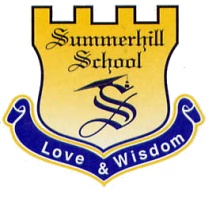 Asignatura: Danzas________________________        Unidad Nº:  2                      Grado: OCTAVO	Profesor: Ximena Chavarro	                 Fecha: ABRIL 13HILOS CONDUCTORES:TÓPICO GENERATIVO:METAS DE COMPRENSIÓN:Dominará los diferentes tipos de espacio, desde la práctica de secuencias corporales y lo evidenciará en la ejecución de diferentes coreografías. Comprenderá cómo funcionan elementos temporales y de percusión corporal aplicándolo en la construcción de secuencias rítmicas. DESEMPEÑOS DE COMPRENSIÓNTIMEVALORACIÓN CONTINUAVALORACIÓN CONTINUAACCIONES REFLEXIONADASFORMASCRITERIOS DEL ÁREAETAPAEXPLORA-TORIAConstruir sonidos desde la exploración de diferentes partes del cuerpo.Descubrir nuevas formas de movimientos.2 semanasRealizando juegos corporalesIdentificando fortalezas y debilidades desde su corporalidad (Conciencia)Estética y expresión corporal.Creatividad.ETAPAGUIADAPracticar ejercicios de manejo y dominio del espacioDesarrollar movimientos desde la ejecución de una secuencia corporal centrada en la apreciación de múltiples ritmos.2 semanasImitando secuencias rítmicas.Construir secuencias rítmicas desde la apreciación musical Habilidad técnica.Coordinación y disociación. PROYECTODE SÍNTESIS“MI CUERPO SONORO”. Construir secuencias corporales utilizando diferentes partes de su cuerpo fortaleciendo el ritmo. semanasEvidenciando todas sus habilidades mediante la exploración  corporal en la construcción de esquemas coreográficos.Interpretación y comunicación artística. 